Remote Learning                Year: 6               Week beginning: 25.04.22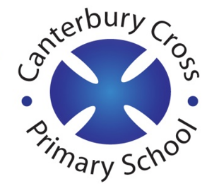 Email address to return completed work to: 6A  remotelearning6a@cantcros.bham.sch.uk  6D  remotelearning6d@cantcros.bham.sch.uk  Day 1:Subject:Day 1:Literacy Grammar – word classeshttps://classroom.thenational.academy/lessons/to-explore-word-class-68tkjc Day 1:MathsAdjusting addendshttps://classroom.thenational.academy/lessons/adjusting-addends-c5gpct Day 1:Foundation subjectArt – landscapehttps://www.youtube.com/watch?v=DHOmyMYy3Ic Day 1:PE linkDance and freezehttps://www.youtube.com/watch?v=OpwMOPpwdHM Day 2:Subject:Day 2:Literacy Grammar – expanded noun phraseshttps://classroom.thenational.academy/lessons/to-explore-expanded-noun-phrases-64r3ec Day 2:MathsSame sum with larger numbershttps://classroom.thenational.academy/lessons/same-sum-with-larger-numbers-ccw68d Day 2:Foundation subjectPSHE Sort these activities into those that help with a good night’s sleep and those that are not. Click and enlarge to access.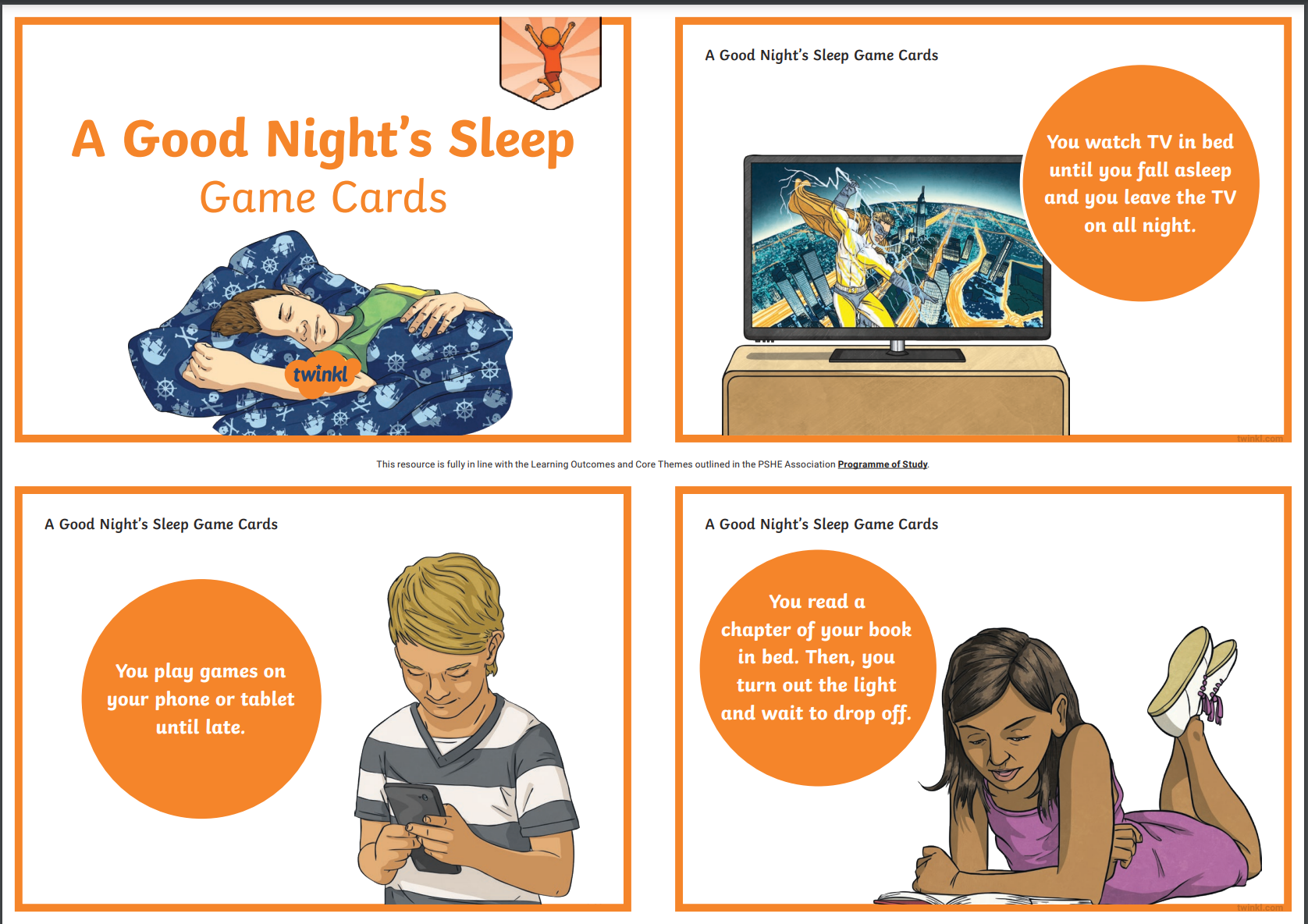 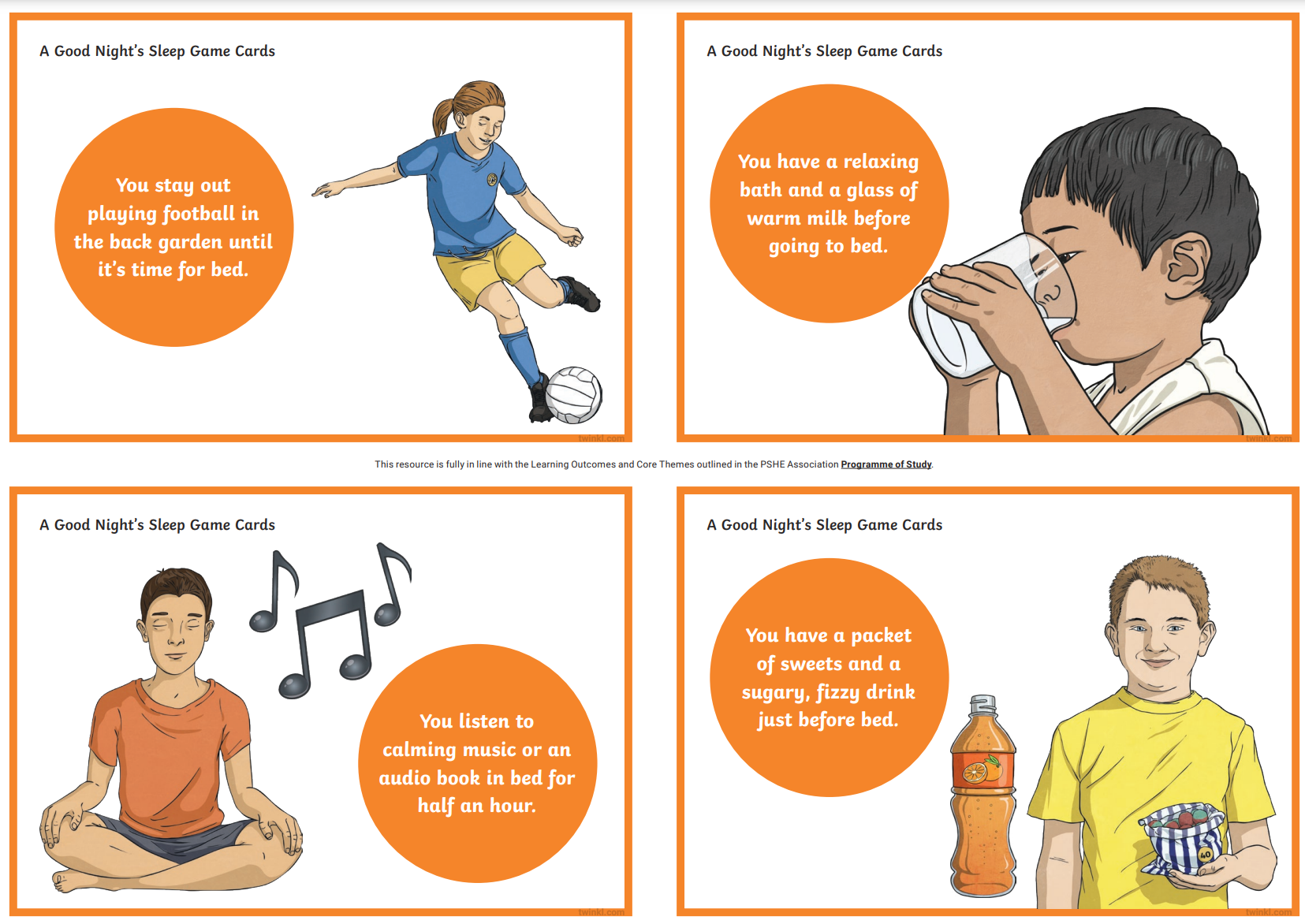 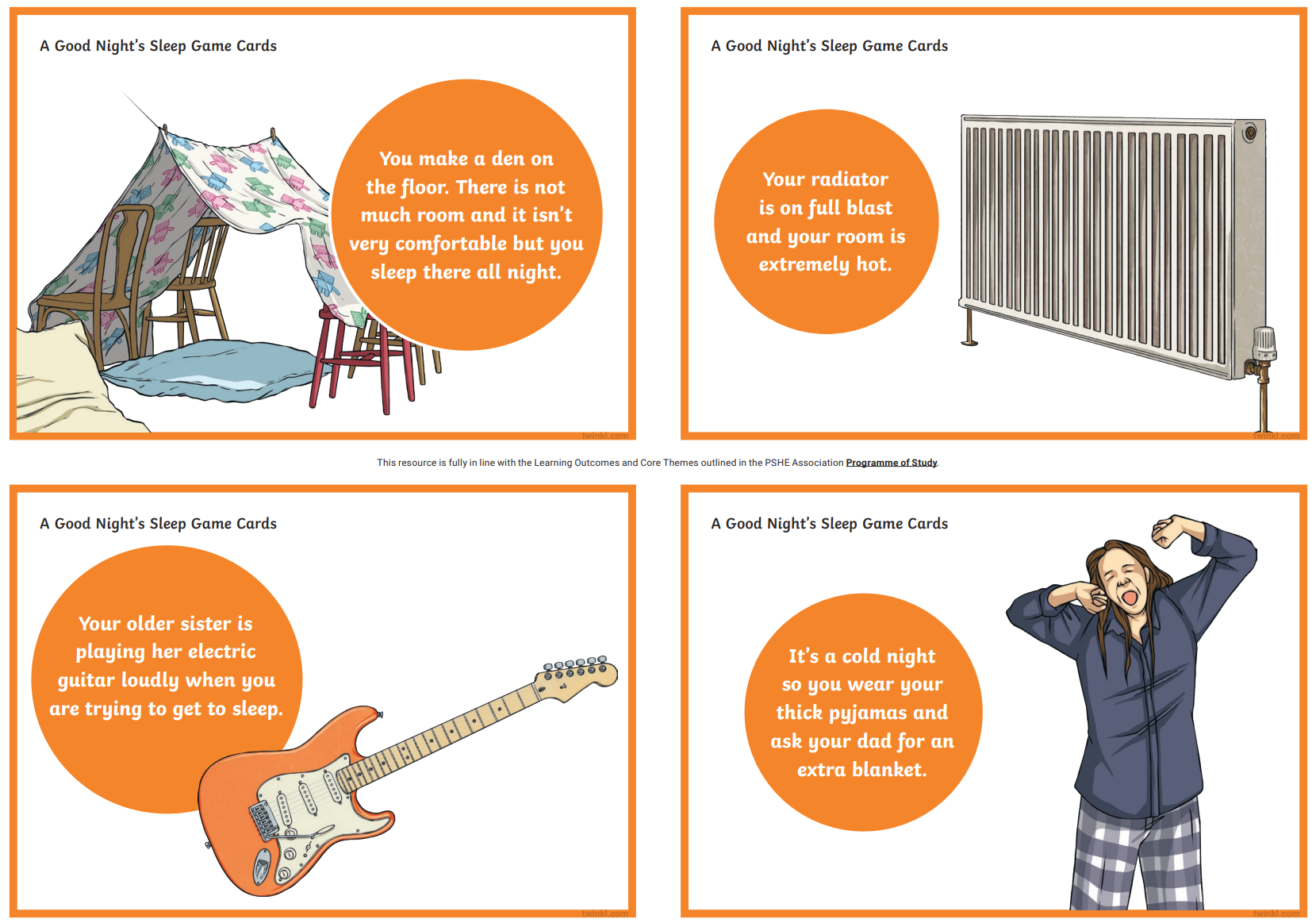 Day 2:PE linkPE with Joehttps://www.youtube.com/watch?v=-yI7PU5Sxj0Day 3:Day 3:Literacy Grammar – fronted adverbialshttps://classroom.thenational.academy/lessons/to-explore-the-functions-of-fronted-adverbials-6dhpcc Day 3:MathsSame sum with decimalshttps://classroom.thenational.academy/lessons/same-sum-with-decimals-6xh3jd Day 3:Foundation subjectScience – classify dietshttps://classroom.thenational.academy/lessons/how-do-we-classify-the-diets-of-animals-6rup2c Day 3:PE linkCircuit activitieshttps://www.youtube.com/watch?v=TP4UfL_KuhQ&list=RDCMUCliBigoW1uxxMGtVIGTGwMw&index=19 Day 4:Subject:Day 4:Literacy Grammar – pronounshttps://classroom.thenational.academy/lessons/to-explore-pronouns-75h38c Day 4:MathsBalancing equations using the ‘same sum’ strategy https://classroom.thenational.academy/lessons/balancing-equations-using-the-same-sum-strategy-65hkct Day 4:Foundation subjectScience – how plants adapt to different environments https://classroom.thenational.academy/lessons/how-do-plants-adapt-to-different-environments-6xj3jr Day 4:PE linkPE with Joehttps://www.youtube.com/watch?v=iEsZITtRiWQ Day 5:Subject:Day 5:Literacy Grammar – relative pronounshttps://classroom.thenational.academy/lessons/to-explore-relative-pronouns-74v62c Day 5:MathsArithmetic https://myminimaths.co.uk/arithmetic-16-practice-questions/ Day 5:Foundation subjectScience – match the plant to its habitat. Click to enlarge.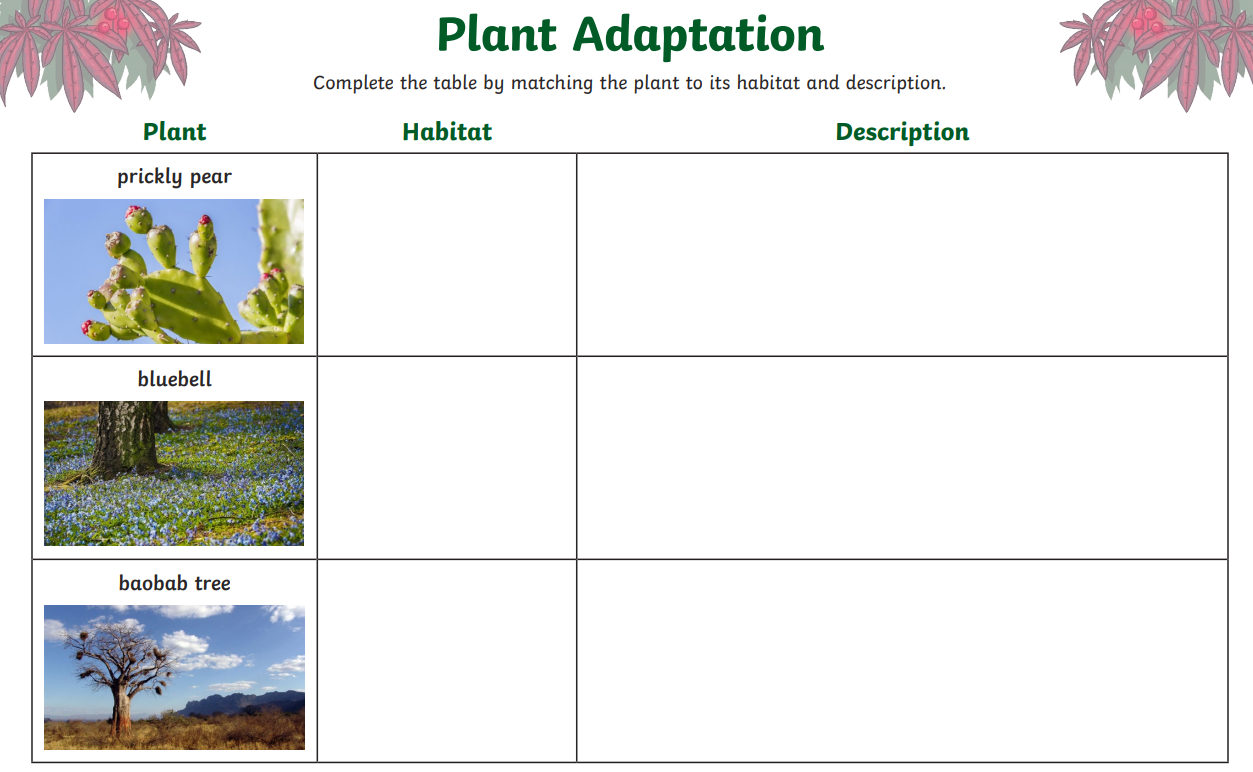 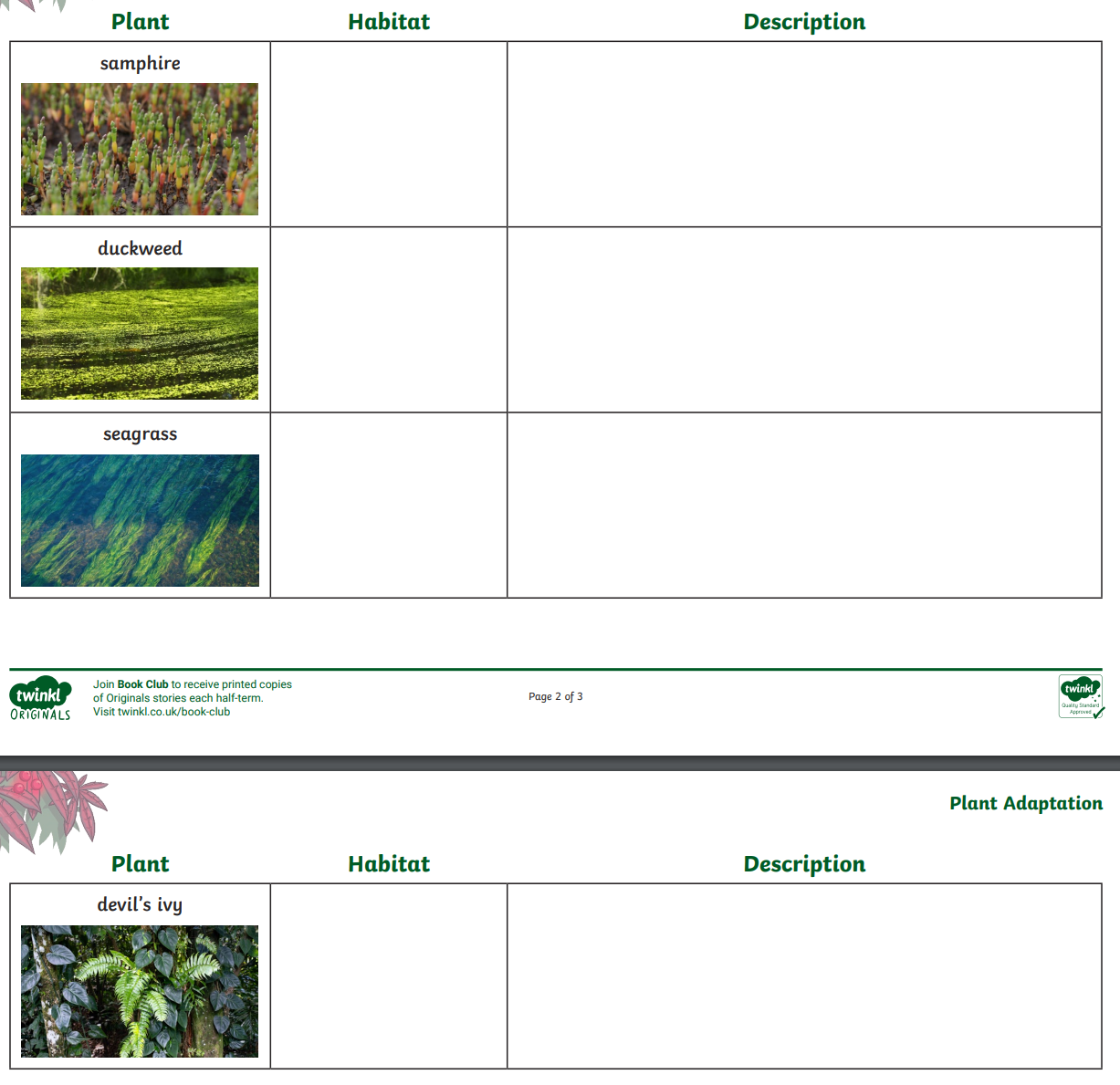 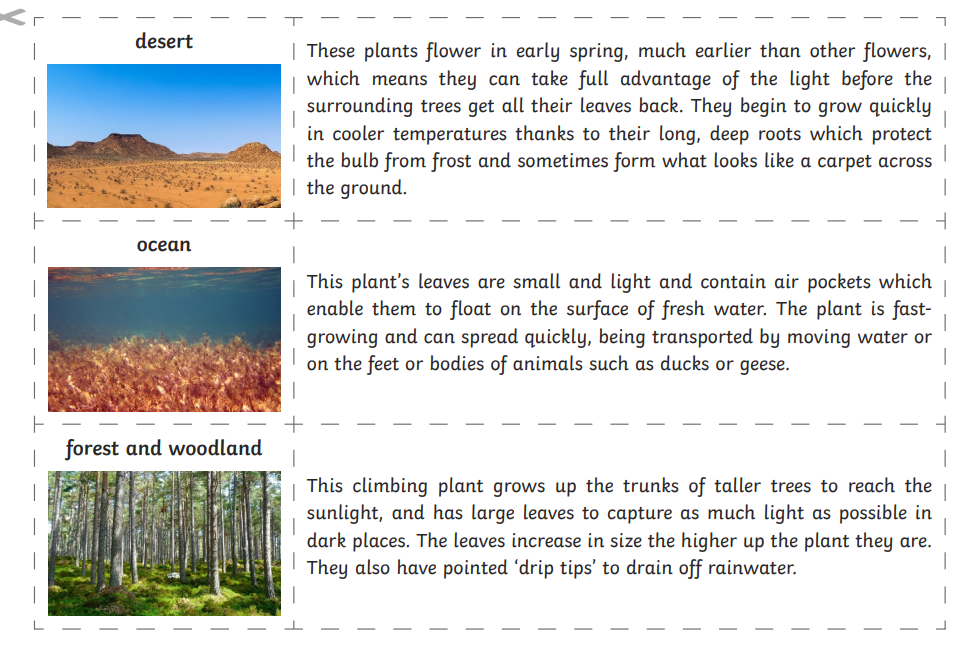 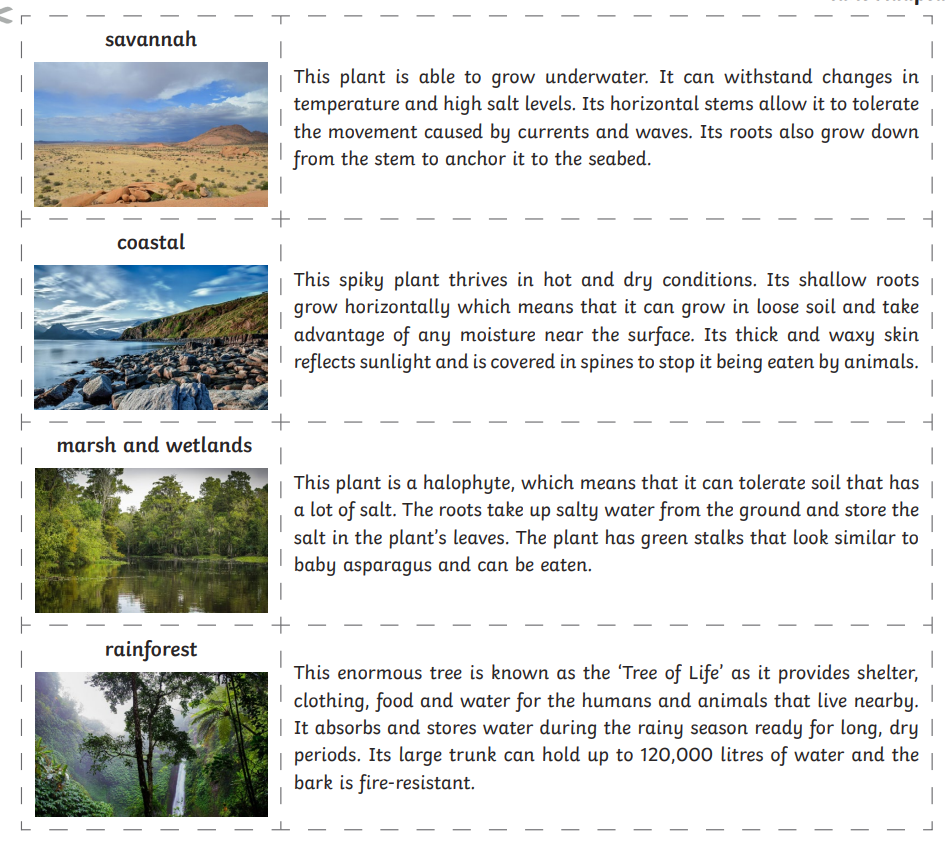 Day 5:PE linkStanding workoutshttps://www.youtube.com/watch?v=uxwaoFYxm1U 